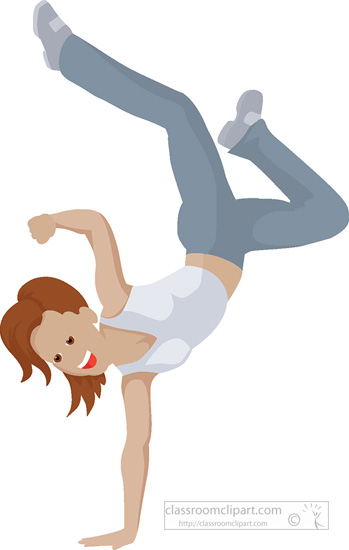 Adult Dance Party – Session 1Hip Hop for BeginnersStarting Wednesday, Oct. 4 – Nov. 158:30-9:15 pmCost $49($7 per class!)All you need is comfortable clothes & a water bottle!Class limited to 12 participantsFill out a registration form and drop off your class fees at the desk!